Администрация муниципального образования «Город Астрахань» РАСПОРЯЖЕНИЕ02 октября 2017 года № 1075-р«Об исключении простого товарищества индивидуальных предпринимателей в лице уполномоченного участника Кузнецова В.В. из Реестра муниципальных маршрутов регулярных перевозок в муниципальном образовании «Город Астрахань»На основании решения Арбитражного суда Астраханской области от 08.06.2017 по делу №А06-427/2017, руководствуясь Федеральным законом «Об организации регулярных перевозок пассажиров и багажа автомобильным транспортом и городским наземным электрическим транспортом в Российской Федерации и о внесении изменений в отдельные законодательные акты Российской Федерации», постановлением администрации муниципального образования «Город Астрахань» от 24.12.2015 №9025 «О ведении реестра муниципальных маршрутов регулярных перевозок в муниципальном образовании «Город Астрахань», с изменениями, внесенными постановлением администрации муниципального образования «Город Астрахань» от 08.09.2017 №5138, Исключить простое товарищество индивидуальных предпринимателей в лице уполномоченного участника ИП Кузнецова Владимира Валерьевича (ИНН - 301600041087) из строки 141 Реестра муниципальных маршрутов регулярных перевозок в муниципальном образовании «Город Астрахань».Управлению транспорта и пассажирских перевозок администрации муниципального образования «Город Астрахань» в течение пяти дней с момента принятия настоящего распоряжения администрации муниципального образования «Город Астрахань» внести изменения в Реестр муниципальных маршрутов регулярных перевозок в муниципальном образовании «Город Астрахань» согласно приложению к настоящему распоряжению администрации муниципального образования «Город Астрахань».Управлению информационной политики администрации муниципального образования «Город Астрахань» разместить на официальном сайте администрации муниципального образования «Город Астрахань» настоящее распоряжение администрации муниципального образования «Город Астрахань».Контроль за исполнением настоящего распоряжения администрации муниципального образования «Город Астрахань» возложить на начальника управления транспорта и пассажирских перевозок администрации муниципального образования «Город Астрахань».Глава администрации О.А. Полумордвинов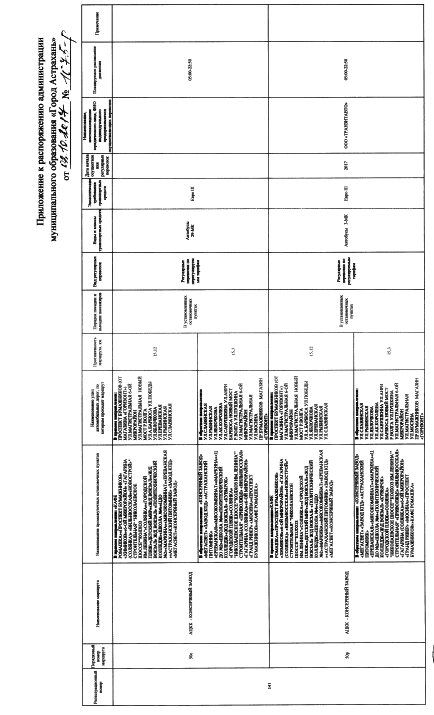 